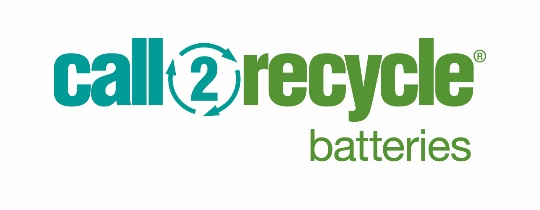 The Benefits of Battery Recycling:  For Municipal Blog Post and/or Other Social MediaAdd Batteries to Your Recycling List!You may be surprised to know that recycling your batteries helps protect your home, community and the environment. Even when batteries are “dead”, they can hold a residual charge. If they are improperly stored in the home — together with metal objects or with other batteries — or they are thrown into the garbage, they can cause a spark that could lead to fire. When it comes to the environment, even small batteries can be harmful.  Throwing them out with your regular garbage means potentially toxic materials end up in landfill.  These materials can harm wildlife and the surrounding environment.How to Recycle BatteriesRecycling your batteries is easy and it puts them back into the production cycle where their materials can be used to make other products, such as bicycles, cookware, appliances and hardware, or more batteries. To recycle your single-use and rechargeable batteries, simply place each battery in a clear, sealable sandwich-type bag and bring them to the (NAME DEPOT and Municipal collection point). Sealing the batteries in bags will protect the batteries from sparking and will ensure safe transportation and recycling. For more information about battery recycling, please visit www.call2recycle.ca